   Советы логопеда 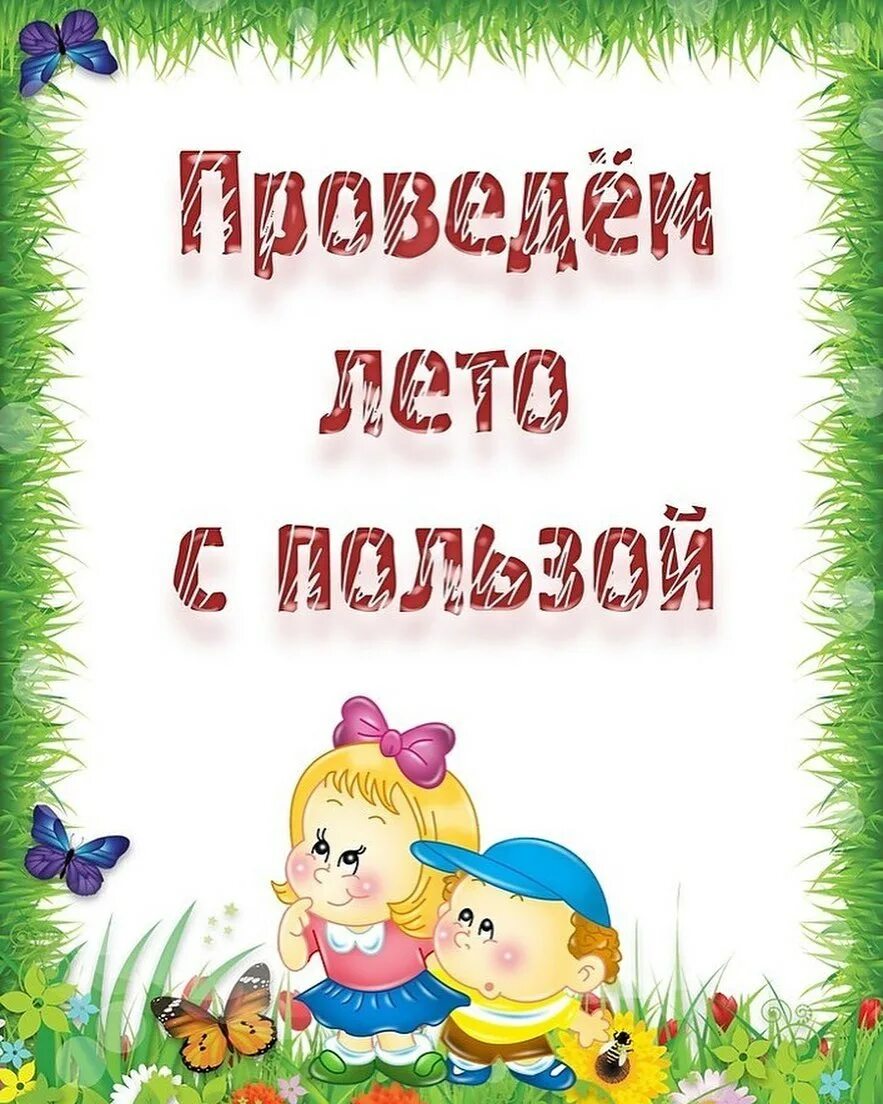                              на летний период.     Впереди лето – пора отпусков, детского отдыха. Родителям детей, имеющих речевые недостатки, и летом нельзя забывать о своих проблемах.     Важно помнить, что сформированные в течение года навыки (выработанные артикуляционные уклады, поставленные звуки, выученные стихи, пальчиковые игры) за летний период могут, как укрепиться и войти в привычный стереотип, так и «потеряться». Если ребенок лето проводит в непосредственной близости с родителями, владеющими приемами логопедического воздействия, то можно снизить интенсивность занятий, но не забывать о них совсем. Если ребенок уезжает на лето, например, к бабушке, то необходимо бабушку предупредить о ваших проблемах, предоставить материал по закреплению речевых навыков и убедительно, доходчиво объяснить близким, как важны для ребенка эти упражнения и игры.     В практике много случаев, когда летний период «отбрасывает» положительные результаты коррекции на несколько шагов назад. После продолжительного отпуска часто ребенок приходит с прежними речевыми проблемами. За время отдыха он потерял сформированные навыки, недостаточно закрепленные.      Я предлагаю Вам упражнения, которые можно выполнять не только дома, сидя, но и в любой другой обстановке: прогулки, поездки, поход по магазинам и т.д.1. Делайте артикуляционную гимнастику, пальчиковую гимнастику.2. Развивайте мелкую моторику ребенка:лепите из пластилина, глины, раскрашивайте, штрихуйте, обводите по контуру; вырезайте ножницами разные фигуры, выполняйте аппликации;расстегивайте – застегивайте пуговицы, застежки-молнии,завязывайте бантики.3. Развивайте словарный запас, грамматический строй речи и связную речь детей.     Если вы отправляетесь на отдых, в отпуск - не упустите возможностьиспользовать новые впечатления ребёнка для развития выразительности речи. При описании, например, моря, гор, пейзажа обращайте внимание ребёнка на использование прилагательных и других частей речи, делающих нашу речь богаче.     Полезно проводить разнообразные наблюдения за погодой, сезонными изменениями в природе, растениями, птицами, животными, людьми, транспортом. Всё это обязательно нужно комментировать, обсуждать. Новые, незнакомые ребёнку слова следует объяснить, повторить несколько раз.4. Развивайте фонематический слух:«поймай» заданный звук среди других звуков;назови слово на заданный звук, назови первый (последний) звук в заданном слове, определи место заданного звука в слове (в начале, середине, конце);раздели слово на слоги, прохлопывая его;повтори за взрослым «слоговые дорожки», например, са-су-сы; то-та-тэ-ту; ша-шу-ша-ши; па-па-ба; ко-го-ко; ала-оло-улу; эла-эло-элы и т.д.     5. Читайте книги, повторяйте стихи и учите новые, отгадывайте и заучивайте загадки; читайте рассказы и сказки, пересказывайте их;составляйте рассказы по картине, о предмете, о явлении природы, о животном и т.д.     6. Разрешайте ребенку трогать, нюхать, пробовать на вкус, копать,поливать и т.д.     На даче, на прогулке, в поездке перед вами открывается простор для словарной и грамматической работы по темам «Весна», «Лето», «Растения сада», «Цветы», «Деревья», «Насекомые», «Ягоды» и др. Наблюдения, впечатления, речевые навыки, полученные в деятельности необычайно ценны и наглядны. Они остаются в памяти ребёнка на всю жизнь. Только в естественных условиях ребёнок усвоит значение глаголов «вскопать», «подрыхлить», «прополоть», «удобрить» и многих других. Не на картинке, а в живую увидит растения в разную пору их вегетативного периода (рост, цветение, плодоношение, увядание). Узнает, как и где вырастают ягоды, овощи и фрукты. Каким трудом даётся урожай.     А самое главное, где бы не проходил ваш летний отдых, уделяйте больше времени ребёнку, используйте каждую минуту, когда вы вместе. Общайтесь, играйте, учите, рассказывайте, спрашивайте, а не просто будьте рядом. Принимая к сведению эти рекомендации, сами фантазируйте, исходя из ситуации. И тогда плоды своего труда вы непременно увидите.Желаю вам приятного отдыха и огромных успехов!Н.И. Посягина, учитель-логопед.